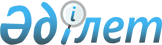 Об утверждении Правил замены и уничтожения Государственного Флага, Государственного Герба Республики Казахстан, не соответствующих национальным стандартамПостановление Правительства Республики Казахстан от 1 октября 2007 года N 862.       Сноска. Заголовок в редакции постановления Правительства РК от 31.10.2012 № 1381 (вводится в действие по истечении десяти календарных дней со дня первого официального опубликования).       В соответствии с подпунктом 2) статьи 10 Конституционного Закона Республики Казахстан от 4 июня 2007 года "О государственных символах Республики Казахстан" Правительство Республики Казахстан ПОСТАНОВЛЯЕТ:       1. Утвердить прилагаемые Правила замены и уничтожения Государственного Флага, Государственного Герба Республики Казахстан, не соответствующих национальным стандартам.      Сноска. Пункт 1 в редакции постановления Правительства РК от 31.10.2012 № 1381 (вводится в действие по истечении десяти календарных дней со дня первого официального опубликования).
       2. Настоящее постановление вводится в действие по истечении десяти календарных дней со дня первого официального опубликования.  Правила
замены и уничтожения Государственного Флага,
Государственного Герба Республики Казахстан,
не соответствующих национальным стандартам       Сноска. Правила в редакции постановления Правительства РК от 31.10.2012 № 1381 (вводится в действие по истечении десяти календарных дней со дня первого официального опубликования). 1. Общие положения       1. Настоящие Правила замены и уничтожения Государственного Флага, Государственного Герба Республики Казахстан, не соответствующих национальным стандартам (далее - Правила), разработаны в соответствии с Конституционным законом Республики Казахстан от 4 июня 2007 года "О государственных символах Республики Казахстан" (далее - Конституционный закон) и определяют порядок замены и уничтожения Государственного Флага, Государственного Герба Республики Казахстан, не соответствующих национальным стандартам. 2. Порядок замены и уничтожения Государственного Флага,
Государственного Герба Республики Казахстан       2. Замена и уничтожение не соответствующих национальным стандартам Государственного Флага, Государственного Герба Республики Казахстан осуществляются постоянно действующей комиссией государственного органа или организации, на которых в соответствии с Конституционным законом в обязательном порядке устанавливаются (размещаются, поднимаются) Государственный Флаг, Государственный Герб Республики Казахстан.      3. Несоответствиями национальным стандартам являются нарушения формы, размеров и технических требований, установленных к Государственному Флагу Республики Казахстан, Государственному Гербу Республики Казахстан.      4. Замена и уничтожение не соответствующего национальным стандартам Государственного Флага Республики Казахстан осуществляются владельцами зданий (помещений), на которых по их желанию устанавливается Государственный Флаг Республики Казахстан, в порядке, предусмотренном настоящими Правилами.      5. Замена Государственного Флага, Государственного Герба Республики Казахстан, не соответствующих национальным стандартам, осуществляется в течение одного рабочего дня.      6. Уничтожение Государственного Флага, Государственного Герба Республики Казахстан производится путем сжигания, расплавления, измельчения на кусочки размером не более 2,5 квадратных сантиметра, дробления, превращения в бесформенную массу или порошок, в целях исключения возможности их повторного применения.© 2012. РГП на ПХВ «Институт законодательства и правовой информации Республики Казахстан» Министерства юстиции Республики Казахстан Премьер-Министр   Республики Казахстан  Утверждены
постановлением Правительства
Республики Казахстан
от 1 октября 2007 года № 862 